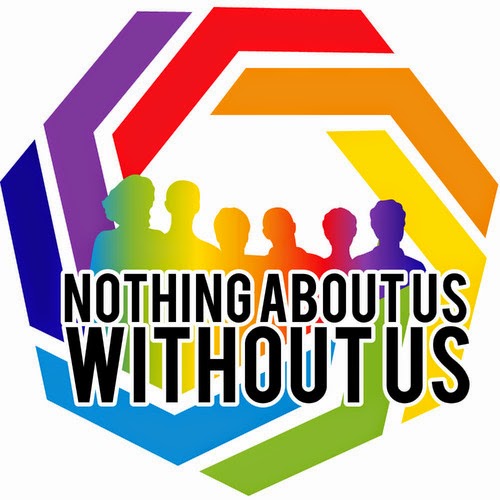 Agenda Service Experience Team MeetingMay 18th, 2018 9:00-12:00Agenda Service Experience Team MeetingMay 18th, 2018 9:00-12:00LocationALTSA, Home and Community Services Holgate Office1737 Airport Way S Suite 130; N95-2 Seattle, WA 98134
Emerald City Conference Room Phone: 206-341-76009:00 - 9:3030 minutesWelcome and IntroductionsReview and approve minutes from last meetingWelcome and IntroductionsReview and approve minutes from last meeting9:30 - 10:0030 minutesSurvey Review (state specific 10 questions)Survey Review (state specific 10 questions)10:00 -10:45 45 minutesConsumer Directed EmployerConsumer Directed Employer10:45 -11:0010 minutesBreakBreak11:00 - 11:4545 minutesCopes and Residential Support Waiver RenewalCopes and Residential Support Waiver Renewal11:45 - 12:0015 minutesEvaluation (Plus Delta)Evaluation (Plus Delta)